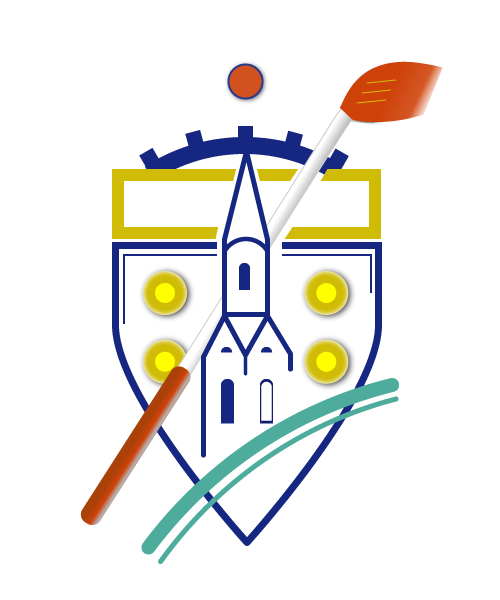 ARRETE MUNICIPAL N° 12/2022Restriction de circulation et de stationnementDu 20/02/2022 au 20/02/2023Le maire de la Commune d’Illies,Vu les dispositions du Code de la route ; Vu les articles L 131-2, L 131.3, L131.4 et L184-13 du Code des Communes ;Vu le code de la voirie routière,Vu l’arrêté interministériel du 24 novembre 1967 modifié, relatif à la sécurité routière,Vu l’instruction interministérielle sur la signalisation routière. 4ème partie. Approuvé par arrêté du 07 juin 1977.Vu la demande faite la société EIFFAGE, située à LA BASSEE (59), dans le cadre de maintenance des installations d’éclairage public : (dépannage, relamping, préventif, illuminations de fin d’année, travaux divers).Considérant que pour la bonne exécution des travaux, il convient de prendre toutes les mesures pour faciliter l’exécution et prévenir des accidents.Arrête :Article1 A compter du 20/02/2022 jusqu’au 20/02/2023, la circulation pourra être réduite et le stationnement interdit, lors de certaines de ces interventions.Article 2 :L’interdiction indiquée à l’article 1 sera mise en place par l’entreprise chargée des travaux, sous leur responsabilité, à l’aide de matériel de signalisation réglementaire, temporaire, adapté et cohérent.Article 3:Les infractions aux dispositions du présent arrêté seront constatées par des procès-verbaux.Article 4:Le présent arrêté sera transmis : à Monsieur le Commandant de la Brigade de Gendarmerie de La Bassée,à Monsieur le Capitaine des Sapeurs-Pompiers de La Bassée,à Monsieur le Président de la MELà Monsieur le Chef de subdivision de l’UTMLà Monsieur le Directeur de l’entreprise chargée des travauxChargés chacun en ce qui le concerne de l’application du présent arrêté.Le Maire, Certifie sous sa responsabilité le caractère exécutoire de cet acte,Informe que le présent arrêté peut faire l’objet d’un recours pour excès devant le tribunal Administratif dans un délai de 2 mois à compter de sa notification et sa réception par le représentant de l’Etat.Fait à Illies, le 11/02/2022Le Maire,Daniel HAYART